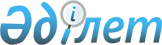 Об установлении квоты рабочих мест для лиц, состоящих на учете службы пробации уголовно-исполнительной инспекции, а также лиц, освобожденных из мест лишения свободы и несовершеннолетних выпускников интернатных организаций на 2014 год
					
			Утративший силу
			
			
		
					Постановление акимата Щербактинского района Павлодарской области от 23 июня 2014 года № 225/12. Зарегистрировано Департаментом юстиции Павлодарской области 03 июля 2014 года № 3862. Утратило силу в связи с истечением срока действия (письмо руководителя аппарата акима Щербактинского района Павлодарской области от 17 февраля 2015 года N 35/1-17/110)      Сноска. Утратило силу в связи с истечением срока действия (письмо руководителя аппарата акима Щербактинского района Павлодарской области от 17.02.2015 N 35/1-17/110).



      В соответствии со статьей 21 Трудового кодекса Республики Казахстан от 15 мая 2007 года, подпунктами 5-5), 5-6) статьи 7 Закона Республики Казахстан от 23 января 2001 года "О занятости населения", в целях социальной защиты и обеспечения занятости лиц, состоящих на учете службы пробации уголовно–исполнительной инспекции, а также лиц, освобожденных из мест лишения свободы и несовершеннолетних выпускников интернатных организаций, акимат Щербактинского района ПОСТАНОВЛЯЕТ:

      1. 

Установить квоту рабочих мест:

      для лиц, состоящих на учете службы пробации уголовно-исполнительной инспекции, в размере двух процентов от числа рабочих мест в организациях Щербактинского района, независимо от форм собственности;

      для лиц, освобожденных из мест лишения свободы в размере двух процентов от числа рабочих мест в организациях Щербактинского района, независимо от форм собственности;

      для несовершеннолетних выпускников интернатных организаций в размере одного процента от числа рабочих мест в организациях Щербактинского района, независимо от форм собственности.

      2. 

Государственному учреждению "Отдел занятости и социальных программ Щербактинского района" обеспечить содействие в трудоустройстве лицам, состоящим на учете службы пробации уголовно-исполнительной инспекции, а также лицам, освобожденным из мест лишения свободы и несовершеннолетним выпускникам интернатных организаций на квотируемые рабочие места путем подачи соответствующих направлений работодателям.

      3. 

Контроль за исполнением данного постановления возложить на курирующего заместителя акима района.

      4. 

Настоящее постановление вводится в действие по истечении десяти календарных дней после дня его первого официального опубликования.

 

 
					© 2012. РГП на ПХВ «Институт законодательства и правовой информации Республики Казахстан» Министерства юстиции Республики Казахстан
				      Исполняющий обязанности

      акима районаК. Букаев